COLEGIO EMILIA RIQUELMEGUIA DE TRABAJOACTIVIDAD VIRTUAL SEMANA DEL 27 AL 30COLEGIO EMILIA RIQUELMEGUIA DE TRABAJOACTIVIDAD VIRTUAL SEMANA DEL 27 AL 30COLEGIO EMILIA RIQUELMEGUIA DE TRABAJOACTIVIDAD VIRTUAL SEMANA DEL 27 AL 30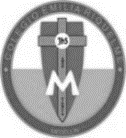 Asignatura: Lengua CastellanaGrado:   4°Docente: Estefanía LondoñoDocente: Estefanía LondoñoLunes, 27 de abril del 2020   Agenda virtual: Socialización de las noticias. (Clase virtual 8:00am).                         Cierre de la temática. Actividad: En nuestra clase virtual, leeremos los textos informativos creados, para escuchar así a cada una de nuestras compañeras y aprender más. Martes, 28 de abril del 2020   Cuaderno de OrtografíaAgenda virtual: Juego en línea. Para la siguiente actividad no es necesaria la clase virtual de esta área, deben realizar el juego, eso sí muy animadas y con toda la disposición y enviarme una foto de la niña y la puntuación que sacaron en el juego. https://juegosinfantiles.bosquedefantasias.com/lengua-literatura/ortografia/letras-c-zMiércoles, 29 de abril del 2020   Agenda virtual: El texto instructivo. (Clase virtual 10:30 am).                         Trabajo en el libro pág. 92 – 95.Jueves, 30 de abril del 2020   Agenda virtual: Nuestra receta familiar.                          Creación de texto instructivo. Actividad: Para el área de Ciencias Naturales experimentarás creando una mezcla heterogénea con la ayuda de tus familiares, escribe en tu cuaderno de Lengua la receta (texto instructivo), del paso a paso de cómo se debe realizar dicha mezcla. Nota: Realizar en el cuaderno día a día escribiendo las agendas virtuales, ir tomándole fotico y enviarlo a mi correo. Lunes, 27 de abril del 2020   Agenda virtual: Socialización de las noticias. (Clase virtual 8:00am).                         Cierre de la temática. Actividad: En nuestra clase virtual, leeremos los textos informativos creados, para escuchar así a cada una de nuestras compañeras y aprender más. Martes, 28 de abril del 2020   Cuaderno de OrtografíaAgenda virtual: Juego en línea. Para la siguiente actividad no es necesaria la clase virtual de esta área, deben realizar el juego, eso sí muy animadas y con toda la disposición y enviarme una foto de la niña y la puntuación que sacaron en el juego. https://juegosinfantiles.bosquedefantasias.com/lengua-literatura/ortografia/letras-c-zMiércoles, 29 de abril del 2020   Agenda virtual: El texto instructivo. (Clase virtual 10:30 am).                         Trabajo en el libro pág. 92 – 95.Jueves, 30 de abril del 2020   Agenda virtual: Nuestra receta familiar.                          Creación de texto instructivo. Actividad: Para el área de Ciencias Naturales experimentarás creando una mezcla heterogénea con la ayuda de tus familiares, escribe en tu cuaderno de Lengua la receta (texto instructivo), del paso a paso de cómo se debe realizar dicha mezcla. Nota: Realizar en el cuaderno día a día escribiendo las agendas virtuales, ir tomándole fotico y enviarlo a mi correo. Lunes, 27 de abril del 2020   Agenda virtual: Socialización de las noticias. (Clase virtual 8:00am).                         Cierre de la temática. Actividad: En nuestra clase virtual, leeremos los textos informativos creados, para escuchar así a cada una de nuestras compañeras y aprender más. Martes, 28 de abril del 2020   Cuaderno de OrtografíaAgenda virtual: Juego en línea. Para la siguiente actividad no es necesaria la clase virtual de esta área, deben realizar el juego, eso sí muy animadas y con toda la disposición y enviarme una foto de la niña y la puntuación que sacaron en el juego. https://juegosinfantiles.bosquedefantasias.com/lengua-literatura/ortografia/letras-c-zMiércoles, 29 de abril del 2020   Agenda virtual: El texto instructivo. (Clase virtual 10:30 am).                         Trabajo en el libro pág. 92 – 95.Jueves, 30 de abril del 2020   Agenda virtual: Nuestra receta familiar.                          Creación de texto instructivo. Actividad: Para el área de Ciencias Naturales experimentarás creando una mezcla heterogénea con la ayuda de tus familiares, escribe en tu cuaderno de Lengua la receta (texto instructivo), del paso a paso de cómo se debe realizar dicha mezcla. Nota: Realizar en el cuaderno día a día escribiendo las agendas virtuales, ir tomándole fotico y enviarlo a mi correo. Lunes, 27 de abril del 2020   Agenda virtual: Socialización de las noticias. (Clase virtual 8:00am).                         Cierre de la temática. Actividad: En nuestra clase virtual, leeremos los textos informativos creados, para escuchar así a cada una de nuestras compañeras y aprender más. Martes, 28 de abril del 2020   Cuaderno de OrtografíaAgenda virtual: Juego en línea. Para la siguiente actividad no es necesaria la clase virtual de esta área, deben realizar el juego, eso sí muy animadas y con toda la disposición y enviarme una foto de la niña y la puntuación que sacaron en el juego. https://juegosinfantiles.bosquedefantasias.com/lengua-literatura/ortografia/letras-c-zMiércoles, 29 de abril del 2020   Agenda virtual: El texto instructivo. (Clase virtual 10:30 am).                         Trabajo en el libro pág. 92 – 95.Jueves, 30 de abril del 2020   Agenda virtual: Nuestra receta familiar.                          Creación de texto instructivo. Actividad: Para el área de Ciencias Naturales experimentarás creando una mezcla heterogénea con la ayuda de tus familiares, escribe en tu cuaderno de Lengua la receta (texto instructivo), del paso a paso de cómo se debe realizar dicha mezcla. Nota: Realizar en el cuaderno día a día escribiendo las agendas virtuales, ir tomándole fotico y enviarlo a mi correo. 